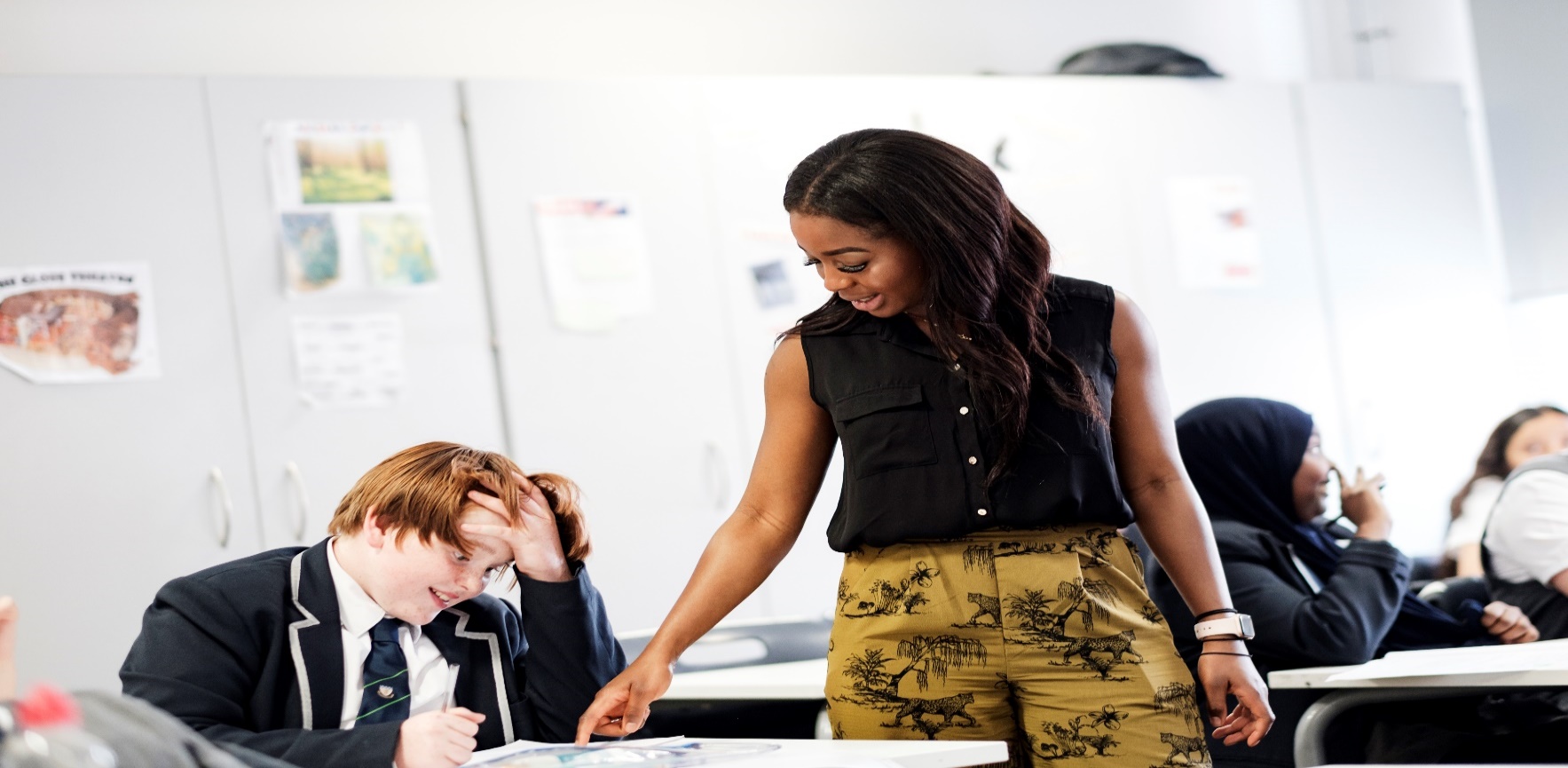 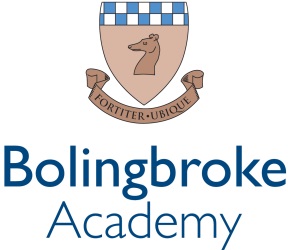         Learning Support Assistant 	An exciting opportunity has arisen for a dedicated Learning Support Assistant to join our exceptional SEND department.We are a courageous, compassionate community - empowering excellence. We are a value led organisation, being bold within every aspect of our lives at school.  We want all staff to thrive and model leadership and determination to the students and pupils within our rich and diverse community. We opened in 2012 with the vision to create a centre of excellence in the community.We empower our teams by valuing the individual and ensuring personal development. This is delivered through weekly CPD sessions, frequent line management meetings and allowing staff to have their voice and develop their own ideas and projects. Our staff’s wellbeing is key to creating a friendly supportive community within the school. Guided by our internal wellbeing committee we have a wide range of initiatives designed to improve the motivation and lives of our staff. We are looking for an experienced and enthusiastic Learning Support Assistants (LSA) with a commitment to helping every child succeed.  
The RoleThe role of Learning Support Assistant is one designed to support the specific needs of individual pupils and work with them to ensure their educational and emotional needs are met whilst at school. Establishing professional relationships with pupils, parents and colleagues based on our core values of being courageous, compassionate to ensure excellence is paramount. You will also have the opportunity to participate in the Fresh Start Teaching course, a cutting-edge phonics programme specifically crafted to enrich reading abilities and accelerate progress. As a Fresh Start teacher, you will have the opportunity to participate in a two-day Ruth Miskin training course, held in London. By embracing this role, you will take on extra hours during term time, resulting in additional compensation to supplement your LSA salary. This empowering initiative ensures that you are equipped with the necessary skills and knowledge to effectively implement Fresh Start Teaching and positively impact student learning outcomes.Reports to: Head of SENDStart date: January 2024 or earlier	   Salary: £24,340 Pro-rata (Ark Support Staff Band 1-2)  Contract: Fixed-term one year - Term Time only.Closing Date: 22nd November 2023Key ResponsibilitiesTo provide support to pupils during lessons and exams and support the Lead LSA and Head of SEND to facilitate Educational, Health and Care plans providing pupils with positive outcomes.To facilitate teaching and learning in the classroom to ensure consistent delivery of agreed outcomes.Establish and build a respectful, supportive, and trusting relationships with pupils during the delivery of interventions.Communicate effectively with pupils, parents and colleagues.Follow the Bolingbroke values daily and ensure this is reflected in your working practices.  To assist with the follow through for related services e.g. speech/language therapy, occupational therapy and physical therapy.To promote inclusion and acceptance of all pupils in the school, including those with physical, learning and behaviour difficulties.To assist with behaviour management within and outside the classroom.Participate in duties based on the needs of the school.Strategic Activities    Support the Lead LSA to create and design a programme of educational interventions that are pupil led. Support the assessment of outcomes of these interventions and reviews.     Support the delivery of a creative, diverse and innovative approach to improving social, emotional and mental health outcomes for pupils.Person Specification EssentialGCSE English and Mathematics (or equivalent) at grade C or above.DesirableExperience working with young people with Special Educational Needs and Disabilities. Degree level qualificationFirst aid qualification 